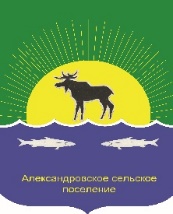 АДминистрация АлександровскогОсельского ПОселенияПОСТАНОВЛЕНИЕ27.12.2022											                № 514с. АлександровскоеОб утверждении сводной бюджетной росписи бюджета муниципального образования«Александровское сельское поселение» на 01.01.2023 годаВ соответствии со статьей 217 Бюджетного кодекса Российской Федерации, Постановлением от 20.12.2010 г № 293 «Об утверждении Порядка составления и ведения сводной бюджетной росписи бюджета поселения и бюджетных росписей главных распорядителей средств бюджета поселения (главных администраторов источников финансирования дефицита бюджета)», решением Совета Александровского сельского поселения от 27.12.2022 г № 23-22-5п «О бюджете муниципального образования «Александровское  сельское поселение» на 2023 год и плановый период 2024 и 2025 годов»,ПОСТАНОВЛЯЮ:1. Утвердить сводную бюджетную роспись расходов муниципального образования «Александровское сельское поселение» на 01.01.2023г, согласно приложений 1, 2 к настоящему постановлению.2. Настоящее постановление направить в Контрольно – ревизионную комиссию Александровского района.3. Разместить настоящее постановление на официальном сайте Администрации Александровского сельского поселения в информационно-телекоммуникационной сети «Интернет» (http://alsadmsp.ru/).	4.    Настоящее постановление вступает в силу на следующий день после его подписания.5. Контроль за исполнением настоящего постановления возложить на ведущего специалиста по бюджету и налоговой политике (Новосельцеву А.Н.).Глава поселения		       			Подпись                                            	Д. В. ПьянковВедущий  специалист по бюджету и налоговой политикеНовосельцева А.Н.2-44-03Разослать в дело: Новосельцевой А.Н. , КРО, ФинотделПриложение 1к Постановлению Администрации Александровского сельского поселения от 27.12.2022 г. № 514Сводная бюджетная роспись муниципального образования«Александровского сельское поселение» по расходам на 01.01.2023 года.	                                                                                                                                                       Тыс. руб.Приложение 2к Постановлению Администрации Александровского сельского поселения от 27.12.2022 г. № 514Сводная бюджетная роспись муниципального образования «Александровское сельское поселение»по источникам финансирования дефицита бюджета на 01.01.2023 годатыс. руб.Наименование кодаКВСРКФСРКЦСРКВРЛимиты 2023 годАдминистрации муниципальных образований90199 544,367ОБЩЕГОСУДАРСТВЕННЫЕ ВОПРОСЫ901010025 122,550Функционирование высшего должностного лица субъекта Российской Федерации и муниципального образования90101021 819,710Непрограммное направление расходов901010299000000001 819,710Глава муниципального образования901010299001000101 819,710Фонд оплаты труда государственных (муниципальных) органов901010299001000101211 312,911Иные выплаты персоналу государственных (муниципальных) органов, за исключением фонда оплаты труда90101029900100010122110,300Взносы по обязательному социальному страхованию на выплаты денежного содержания и иные выплаты работникам государственных (муниципальных) органов90101029900100010129396,499Функционирование Правительства Российской Федерации, высших исполнительных органов государственной власти субъектов Российской Федерации, местных администраций901010417 166,533Непрограммное направление расходов9010104990000000017 166,533Центральный аппарат9010104990010003017 166,533Фонд оплаты труда государственных (муниципальных) органов9010104990010003012110 604,206Иные выплаты персоналу государственных (муниципальных) органов, за исключением фонда оплаты труда90101049900100030122448,100Взносы по обязательному социальному страхованию на выплаты денежного содержания и иные выплаты работникам государственных (муниципальных) органов901010499001000301293 196,427Закупка товаров, работ, услуг в сфере информационно-коммуникационных технологий90101049900100030242874,000Прочая закупка товаров, работ и услуг901010499001000302441 065,800Закупка энергетических ресурсов90101049900100030247908,000Уплата налога на имущество организаций и земельного налога9010104990010003085150,000Уплата иных платежей9010104990010003085320,000Обеспечение деятельности финансовых, налоговых и таможенных органов и органов финансового (финансово-бюджетного) надзора9010106836,037Муниципальная программа "Социально - экономического развития Александровского сельского поселения на 2021 - 2025 годы"90101067100000000836,037Исполнение полномочий90101067100300000836,037Содержание специалиста по кассовому обслуживанию и казначейскому исполнению бюджета90101067100350000401,827Иные межбюджетные трансферты90101067100350000540401,827Содержание специалиста контрольно-ревизионной комиссии90101067100360000434,210Иные межбюджетные трансферты90101067100360000540434,210Резервные фонды9010111600,000Непрограммное направление расходов90101119900000000600,000Резервные фонды органов местного самоуправления (бюджет сельских поселений)90101119911000000550,000Резервные средства90101119911000000870550,000Резервный фонд местных администраций муниципального образования по предупреждению и ликвидации чрезвычайных ситуаций и последствий стихийных бедствий (бюджет сельских поселений)9010111992200000050,000Резервные средства9010111992200000087050,000Другие общегосударственные вопросы90101134 700,270Муниципальная программа "Социально - экономического развития Александровского сельского поселения на 2021 - 2025 годы"901011371000000004 331,085Подготовка и оформление документов связанных с муниципальной собственностью90101137100100000195,000Услуги архивариуса90101137100130000195,000Прочая закупка товаров, работ и услуг90101137100130000244195,000Исполнение полномочий90101137100300000150,000Оказание услуг по разработке программ90101137100370000150,000Прочая закупка товаров, работ и услуг90101137100370000244150,000Содержание МБУ "Архитектуры, строительства и капитального ремонта"901011371004000003 101,085Расходы на содержание МБУ "Архитектура, строительства и капитального ремонта"901011371004100003 101,085Субсидии бюджетным учреждениям на финансовое обеспечение государственного (муниципального) задания на оказание государственных (муниципальных) услуг (выполнение работ)901011371004100006113 001,085Субсидии бюджетным учреждениям на иные цели90101137100410000612100,000Налоги и взносы90101137100600000360,000Уплата транспортного налога90101137100610000300,000Уплата прочих налогов, сборов90101137100610000852300,000Членский взнос в СМО9010113710062000060,000Уплата прочих налогов, сборов9010113710062000085260,000Проведение мероприятий90101137100700000525,000Приобретение ценных подарков90101137100710000150,000Прочая закупка товаров, работ и услуг90101137100710000244150,000Проведение дезинфекции, дезинсекции и дератизации9010113710073000075,000Прочая закупка товаров, работ и услуг9010113710073000024475,000Организация участия в праздничных мероприятиях значимых для жителей Александровского сельского поселения, а также профессиональных праздниках, юбилеях и датах90101137100740000300,000Прочая закупка товаров, работ и услуг90101137100740000244300,000Муниципальная программа "Социальная поддержка населения Александровского сельского поселения на 2021 -2025 годы"90101137400000000109,185Социальная помощь9010113740020000034,485Вознаграждение к званию "Почетный житель"9010113740022000034,485Иные выплаты населению9010113740022000036034,485Оплата коммунальных услуг9010113740030000074,700Оплата коммунальных услуг Районного общества инвалидов9010113740031000035,500Прочая закупка товаров, работ и услуг9010113740031000024411,500Закупка энергетических ресурсов9010113740031000024724,000Оплата коммунальных услуг Александровской районной общественной организации ветеранов (пенсионеров) войны, труда, Вооруженных сил и правоохранительных органов9010113740032000039,200Прочая закупка товаров, работ и услуг901011374003200002447,200Закупка энергетических ресурсов9010113740032000024732,000Муниципальная программа "О проведении работ по уточнению записей в похозяйственных книгах на территории Александровского сельского поселения на 2023 - 2027 годы"90101139100000000260,000Проведение работ по уточнению записей в похозяйственных книгах Александровского сельского поселения90101139100100000160,000Прочая закупка товаров, работ и услуг90101139100100000244160,000Приобретение похозяйственных книг90101139100200000100,000Прочая закупка товаров, работ и услуг90101139100200000244100,000НАЦИОНАЛЬНАЯ ОБОРОНА90102001 198,600Мобилизационная и вневойсковая подготовка90102031 198,600Муниципальная программа "Социально - экономического развития Александровского сельского поселения на 2021 - 2025 годы"901020371000000001 198,600Воинский учет901020371005000001 198,600Осуществление первичного воинского учета на территориях, где отсутствуют военные комиссариаты901020371005511801 198,600Фонд оплаты труда государственных (муниципальных) органов90102037100551180121920,584Взносы по обязательному социальному страхованию на выплаты денежного содержания и иные выплаты работникам государственных (муниципальных) органов90102037100551180129278,016НАЦИОНАЛЬНАЯ БЕЗОПАСНОСТЬ И ПРАВООХРАНИТЕЛЬНАЯ ДЕЯТЕЛЬНОСТЬ9010300136,000Защита населения и территории от чрезвычайных ситуаций природного и техногенного характера, пожарная безопасность9010310136,000Муниципальная программа "Обеспечение пожарной безопасности на территории муниципального образования "Александровское сельское поселение" на 2019-2023 годы"90103104000000000136,000Содержание и обслуживание пожарных гидрантов, пожарных водоёмов, пожарных сирен90103104000100000116,000Содержание пожарных водоёмов9010310400012000090,000Прочая закупка товаров, работ и услуг9010310400012000024490,000Обслуживание сирены в д. Ларино9010310400013000026,000Прочая закупка товаров, работ и услуг9010310400013000024426,000Приобретение средств пожаротушения9010310400020000020,000Мероприятия по приобретению инвентаря для первичных мер по пожаротушению9010310400021000020,000Прочая закупка товаров, работ и услуг9010310400021000024420,000НАЦИОНАЛЬНАЯ ЭКОНОМИКА901040017 497,947Транспорт9010408615,000Муниципальная программа "Социальная поддержка населения Александровского сельского поселения на 2021 -2025 годы"90104087400000000615,000Транспортировка тел умерших90104087400500000615,000Субсидия на возмещение затрат, связанных с перевозкой тел (останков) умерших или погибших в места проведения патологоанатомического вскрытия, судебно-медицинской экспертизы90104087400551001615,000Субсидии на возмещение недополученных доходов и (или) возмещение фактически понесенных затрат в связи с производством (реализацией) товаров, выполнением работ, оказанием услуг90104087400551001811615,000Дорожное хозяйство (дорожные фонды)901040916 562,947Программа комплексного развития транспортной инфраструктуры на территории Александровского сельского поселения на 2016-2032 годы9010409970000000016 562,947Содержание и ремонт дорог9010409970020000016 532,947Ремонт дорог муниципального назначения90104099700210000800,000Прочая закупка товаров, работ и услуг90104099700210000244800,000Содержание дорог муниципального назначения901040997002200004 000,000Прочая закупка товаров, работ и услуг901040997002200002444 000,000Устройство ледовой переправы д.Ларино90104099700240000100,000Прочая закупка товаров, работ и услуг90104099700240000244100,000Капитальный ремонт и (или) ремонт автомобильных дорог общего пользования местного значения в рамках ГП "Развитие транспортной системы в Томской области"9010409970024093010 412,947Закупка товаров, работ, услуг в целях капитального ремонта государственного (муниципального) имущества9010409970024093024310 412,947Разметка автомобильной дороги по маршруту автобуса в с. Александровском90104099700250000400,000Прочая закупка товаров, работ и услуг90104099700250000244400,000Капитальный и текущий ремонт автомобильных дорог и инженерных сооружений на них в границах муниципальных районов и поселений90104099700252001750,000Прочая закупка товаров, работ и услуг90104099700252001244750,000Проведение лабораторных испытаний качества асфальтобетонного покрытия9010409970026000050,000Прочая закупка товаров, работ и услуг9010409970026000024450,000Видеофиксация на объекте: Капитальный ремонт автомобильной дороги по улице Лебедева в с. Александровское9010409970027000020,000Прочая закупка товаров, работ и услуг9010409970027000024420,000Подготовка проектов9010409970030000030,000Оказание услуг по проведению проверки достоверности определения сметной стоимости объекта: ремонт участков автомобильной дороги9010409970031000030,000Прочая закупка товаров, работ и услуг9010409970031000024430,000Другие вопросы в области национальной экономики9010412320,000Муниципальная программа "Социально - экономического развития Александровского сельского поселения на 2021 - 2025 годы"90104127100000000320,000Подготовка и оформление документов связанных с муниципальной собственностью90104127100100000320,000Изготовление кадастровых планов земельных участков и координатное описание границ Александровского сельского поселения90104127100110000300,000Прочая закупка товаров, работ и услуг90104127100110000244300,000Оценка имущества9010412710012000020,000Прочая закупка товаров, работ и услуг9010412710012000024420,000ЖИЛИЩНО-КОММУНАЛЬНОЕ ХОЗЯЙСТВО901050023 371,798Жилищное хозяйство90105011 585,137Муниципальная программа "Капитальный ремонт, содержание, обслуживание жилых помещений муниципального жилищного фонда Александровского сельского поселения и развитие жилищного хозяйства на 2019-2025 годы с перспективой до 2030 года"901050143000000001 585,137Ремонт жилищного фонда90105014300100000594,137Ремонт муниципального жилищного фонда90105014300120000594,137Прочая закупка товаров, работ и услуг90105014300120000244594,137Содержание муниципального жилищного фонда90105014300200000991,000Оплата коммунальных услуг за нераспределенный муниципальный жилищный фонд90105014300210000100,000Закупка энергетических ресурсов90105014300210000247100,000Взносы в Фонд капитального ремонта многоквартирных домов за капитальный ремонт муниципальных квартир90105014300220000360,000Прочая закупка товаров, работ и услуг90105014300220000244360,000Содержание муниципального жилищного фонда (оплата взносов УК и ТСЖ за текущий ремонт и обслуживание общедомового имущества многоквартирных домов)90105014300230000100,000Прочая закупка товаров, работ и услуг90105014300230000244100,000Оплата услуг по агентскому договору за сбор средств за найм9010501430024000065,000Прочая закупка товаров, работ и услуг9010501430024000024465,000Обследование технического состояния МКД90105014300250000351,000Прочая закупка товаров, работ и услуг90105014300250000244351,000Приобретение счетчиков с комплектующими9010501430026000015,000Прочая закупка товаров, работ и услуг9010501430026000024415,000Коммунальное хозяйство90105024 688,900Муниципальная программа "Комплексное развитие систем коммунальной инфраструктуры на территории Александровского сельского поселения на период 2013 -2015 годы и на перспективу до 2023 года"901050270000000004 188,900Обновление данных по теплосетям90105027000100000220,000Актуализация схем теплоснабжения90105027000110000220,000Прочая закупка товаров, работ и услуг90105027000110000244220,000Субсидия на возмещение выпадающих доходов9010502700020000050,000Компенсация выпадающих доходов, по оказанию услуг населению по воде д. Ларина, Александровского района9010502700021000050,000Субсидии на возмещение недополученных доходов и (или) возмещение фактически понесенных затрат в связи с производством (реализацией) товаров, выполнением работ, оказанием услуг9010502700021000081150,000Подготовка проектов901050270004000001 350,600Оказание услуг проведения достоверности определения сметной стоимости объектов9010502700041000050,000Прочая закупка товаров, работ и услуг9010502700041000024450,000Обустройство микрорайона индивидуальной жилой застройки Южной части села, ограниченного р. Сайма (рыбзавод) - р. Анвар в с. Александровское Александровского района Томской области. Газоснабжение. Водоснабжение901050270004503091 300,600Прочая закупка товаров, работ и услуг901050270004503092441 300,600Подготовка к ОЗП901050270005000002 078,300Проверка и ремонт теплосчетчиков на котельных90105027000520000600,000Прочая закупка товаров, работ и услуг90105027000520000244600,000Режимная наладка котлов90105027000530000600,000Прочая закупка товаров, работ и услуг90105027000530000244600,000Софинансирование мероприятий на проведение капитального ремонта объектов коммунальной инфраструктуры в целях подготовки хозяйственного комплекса к безаварийному прохождению отопительного сезона90105027000565001878,300Прочая закупка товаров, работ и услуг90105027000565001244878,300Строительство и содержание объектов90105027000600000140,000Мероприятия по обеспечению населения Александровского района чистой питьевой водой (обслуживание станции водоочистки)90105027000665002140,000Субсидии на возмещение недополученных доходов и (или) возмещение фактически понесенных затрат в связи с производством (реализацией) товаров, выполнением работ, оказанием услуг90105027000665002811140,000Приобретение и формирование резерва материально технических средств90105027000700000350,000Прочая закупка товаров, работ и услуг90105027000700000244350,000Муниципальная программа "Энергосбережение и повышение энергетической эффективности Александровского сельского поселения Александровского района, Томской области на 2020 – 2026 годы"90105027300000000500,000Подготовка к ОЗП90105027300200000500,000Замена изношенных теплотрасс и восстановление изоляции90105027300210000500,000Прочая закупка товаров, работ и услуг90105027300210000244500,000Благоустройство901050317 097,761Муниципальная программа "Формирование современной городской среды на территории Александровского сельского поселения на 2023-2027 годы"901050341000000008 189,923Подготовка проектов9010503410010000050,000Оказание услуг проведения достоверности определения сметной стоимости объектов9010503410011000050,000Прочая закупка товаров, работ и услуг9010503410011000024450,000Обустройство парка9010503410020000030,000Видеофиксация объекта: Благоустройство парка по ул. Лебедева в с. Александровское9010503410022000030,000Прочая закупка товаров, работ и услуг9010503410022000024430,000Обустройство парка9010503410F2000008 109,923Реализация программ формирования современной городской среды в рамках государственной программы "Жилье и городская среда Томской области"9010503410F2555508 109,923Прочая закупка товаров, работ и услуг9010503410F2555502448 109,923Муниципальная программа "Вырубка аварийных деревьев на территории Александровского сельского поселения на 2023 - 2027 годы"90105034200000000150,000Вырубка аварийных деревьев90105034200100000150,000Спил деревьев90105034200110000150,000Прочая закупка товаров, работ и услуг90105034200110000244150,000Муниципальная программа "Благоустройство Александровского сельского поселения на 2021 - 2024 годы"901050372000000008 007,838Содержание, уборка, ремонт объектов благоустройства901050372001000004 575,000Организация ликвидации несанкционированных свалок в поселении, береговой полосы и прилегающей к селу лесной зоны90105037200110000150,000Прочая закупка товаров, работ и услуг90105037200110000244150,000Очистка и ремонт дренажной системы и ливневой канализации90105037200130000200,000Прочая закупка товаров, работ и услуг90105037200130000244200,000Расходы по содержанию и уборке объектов благоустройства сельского поселения90105037200140000938,000Прочая закупка товаров, работ и услуг90105037200140000244938,000Организация ликвидации несанкционированных свалок, вывоз крупногабаритного мусора901050372001520032 660,000Прочая закупка товаров, работ и услуг901050372001520032442 660,000Транспортные услуги90105037200160000200,000Прочая закупка товаров, работ и услуг90105037200160000244200,000Содержание сквера и фонтана90105037200170000250,000Прочая закупка товаров, работ и услуг90105037200170000244250,000Снос аварийных домов, вывоз строительного мусора90105037200180000100,000Прочая закупка товаров, работ и услуг90105037200180000244100,000Содержание мест захоронения9010503720019000077,000Прочая закупка товаров, работ и услуг9010503720019000024477,000Содержание и ремонт освещения901050372002000002 000,000Уличное освещение и содержание приборов уличного освещения901050372002100002 000,000Прочая закупка товаров, работ и услуг901050372002100002441 000,000Закупка энергетических ресурсов901050372002100002471 000,000Содержание рабочих901050372003000001 382,838Расходы на обеспечение горюче-смазочными материалами90105037200310000170,000Прочая закупка товаров, работ и услуг90105037200310000244170,000Расходы на содержание рабочих по благоустройству901050372003200001 212,838Фонд оплаты труда учреждений90105037200320000111907,677Взносы по обязательному социальному страхованию на выплаты по оплате труда работников и иные выплаты работникам учреждений90105037200320000119280,161Прочая закупка товаров, работ и услуг9010503720032000024425,000Конкурсы, проекты9010503720040000050,000Проведение конкурса по благоустройству, озеленению и санитарному содержанию жилого фонда, прилегающих к нему территорий, а также территорий предприятий Александровского сельского поселения"9010503720041000050,000Прочая закупка товаров, работ и услуг9010503720041000024450,000Муниципальная программа "Энергосбережение и повышение энергетической эффективности Александровского сельского поселения Александровского района, Томской области на 2020 – 2026 годы"90105037300000000400,000Реконструкция и обслуживание уличного освещения90105037300100000400,000Обслуживание установок уличного освещения90105037300120000100,000Прочая закупка товаров, работ и услуг90105037300120000244100,000Замена опор и комплектующих ЛЭП90105037300130000300,000Прочая закупка товаров, работ и услуг90105037300130000244300,000Муниципальная программа "Организация временной занятости несовершеннолетних подростков на территории Александровского сельского поселения на 2021-2024 годы"90105038800000000350,000Организация временного трудоустройства несовершеннолетних подростков в возрасте 14-18 лет и организация молодежного досуга90105038800100000350,000Уплата иных платежей90105038800100000853350,000КУЛЬТУРА, КИНЕМАТОГРАФИЯ901080022 343,889Культура901080122 343,889Муниципальная программа "Социально - экономического развития Александровского сельского поселения на 2021 - 2025 годы"9010801710000000022 212,889Исполнение полномочий9010801710030000022 212,889Обслуживание населения в сфере молодежной политики на территории Александровского сельского поселения901080171003200001 065,595Иные межбюджетные трансферты901080171003200005401 065,595Предоставление культурно-досуговых услуг на территории Александровского сельского поселения9010801710033000019 328,677Иные межбюджетные трансферты9010801710033000054019 328,677Музейное обслуживание населения на территории Александровского сельского поселения901080171003400001 818,617Иные межбюджетные трансферты901080171003400005401 818,617Муниципальная программа "Патриотическое воспитание молодых граждан на территории Александровского сельского поселения на 2019-2023 годы"90108019000000000131,000Проведение мероприятий90108019000100000131,000Цикл мероприятий, направленных на патриотическое воспитание молодёжи (Соревнования среди курсантов СПК "Беркут" и ОСК "Десантник", курс молодого бойца, день призывника, "приз Деда Мороза", приобретение материалов и обмундирование для курсантов)90108019000160000131,000Иные межбюджетные трансферты90108019000160000540131,000СОЦИАЛЬНАЯ ПОЛИТИКА90110003 079,600Социальное обеспечение населения90110031 228,000Муниципальная программа "Социальная поддержка населения Александровского сельского поселения на 2021 -2025 годы"901100374000000001 228,000Возмещение расходов90110037400100000806,000Субсидия на возмещение затрат, возникающих при оказании населению услуг бани, в виде разницы между экономически обоснованным тарифом за одну помывку и тарифом для населения90110037400110000600,000Субсидии на возмещение недополученных доходов и (или) возмещение фактически понесенных затрат в связи с производством (реализацией) товаров, выполнением работ, оказанием услуг90110037400110000811600,000Денежная компенсация на оплату твердого топлива (дрова) участникам великой отечественной войны, вдовам участников великой отечественной войны, инвалидам общего заболевания I, II групп.9011003740012000030,000Субсидии на возмещение недополученных доходов и (или) возмещение фактически понесенных затрат в связи с производством (реализацией) товаров, выполнением работ, оказанием услуг9011003740012000081130,000Субсидия на возмещение затрат, возникающих при оказании населению парикмахерских услуг90110037400130000120,000Субсидии на возмещение недополученных доходов и (или) возмещение фактически понесенных затрат в связи с производством (реализацией) товаров, выполнением работ, оказанием услуг90110037400130000811120,000Компенсация 50% оплаты коммунальных услуг почетным жителям с. Александровское9011003740014000056,000Пособия, компенсации и иные социальные выплаты гражданам, кроме публичных нормативных обязательств9011003740014000032156,000Социальная помощь9011003740020000050,000Адресная срочная социальная помощь9011003740021000050,000Пособия, компенсации и иные социальные выплаты гражданам, кроме публичных нормативных обязательств9011003740021000032150,000Транспортировка тел умерших90110037400500000252,000Оказание услуг по транспортировке и погребению тел умерших90110037400510000252,000Прочая закупка товаров, работ и услуг90110037400510000244252,000Субсидии общественным организациям90110037400600000120,000Проведение мероприятий посвященным праздничным датам Районному обществу инвалидов9011003740061000040,000Субсидии на возмещение недополученных доходов и (или) возмещение фактически понесенных затрат в связи с производством (реализацией) товаров, выполнением работ, оказанием услуг9011003740061000063140,000Проведение мероприятий посвященным праздничным датам Александровской районной общественной организации ветеранов (пенсионеров) войны, труда, Вооруженных сил и правоохранительных органов9011003740062000080,000Субсидии на возмещение недополученных доходов и (или) возмещение фактически понесенных затрат в связи с производством (реализацией) товаров, выполнением работ, оказанием услуг9011003740062000063180,000Охрана семьи и детства90110041 851,600Муниципальная программа "Социальная поддержка населения Александровского сельского поселения на 2021 -2025 годы"901100474000000001 851,600Предоставление жилых помещений детям-сиротам901100474004000001 851,600Предоставление жилых помещений детям-сиротам (областной бюджет)90110047400440820786,100Бюджетные инвестиции на приобретение объектов недвижимого имущества в государственную (муниципальную) собственность90110047400440820412786,100Предоставление жилых помещений детям-сиротам (федеральный бюджет)901100474004R08201 065,500Бюджетные инвестиции на приобретение объектов недвижимого имущества в государственную (муниципальную) собственность901100474004R08204121 065,500ФИЗИЧЕСКАЯ КУЛЬТУРА И СПОРТ90111005 958,983Физическая культура90111015 958,983Муниципальная программа "Социально - экономического развития Александровского сельского поселения на 2021 - 2025 годы"901110171000000005 958,983Исполнение полномочий901110171003000005 958,983Создание условий для эффективного функционирования спортивных объектов на территории Александровского сельского поселения901110171003100005 958,983Иные межбюджетные трансферты901110171003100005405 958,983СРЕДСТВА МАССОВОЙ ИНФОРМАЦИИ9011200835,000Телевидение и радиовещание9011201415,000Муниципальная программа "Социально - экономического развития Александровского сельского поселения на 2021 - 2025 годы"90112017100000000415,000Телевидение и периодическая печать90112017100200000415,000Изготовление сюжетов на телевидении90112017100210000415,000Прочая закупка товаров, работ и услуг90112017100210000244415,000Периодическая печать и издательства9011202420,000Муниципальная программа "Социально - экономического развития Александровского сельского поселения на 2021 - 2025 годы"90112027100000000420,000Телевидение и периодическая печать90112027100200000420,000Публикация информации в печатных изданиях90112027100220000420,000Прочая закупка товаров, работ и услуг90112027100220000244420,000Совет Александровского сельского поселения911849,225ОБЩЕГОСУДАРСТВЕННЫЕ ВОПРОСЫ9110100849,225Функционирование законодательных (представительных) органов государственной власти и представительных органов муниципальных образований9110103849,225Непрограммное направление расходов91101039900000000849,225Центральный аппарат91101039900100030849,225Фонд оплаты труда государственных (муниципальных) органов91101039900100030121539,235Иные выплаты персоналу государственных (муниципальных) органов, за исключением фонда оплаты труда9110103990010003012233,000Взносы по обязательному социальному страхованию на выплаты денежного содержания и иные выплаты работникам государственных (муниципальных) органов91101039900100030129156,090Закупка товаров, работ, услуг в сфере информационно-коммуникационных технологий9110103990010003024269,000Прочая закупка товаров, работ и услуг9110103990010003024450,900Уплата прочих налогов, сборов911010399001000308521,000Итого100 393,592Наименование источников внутреннего финансирования дефицита бюджетаСумма, тыс. рублей2023 годКредиты, привлекаемые от кредитных организаций:0,000Объем привлечения0,000Объем средств, направляемых на погашение основной суммы долга 0,000Бюджетные кредиты, выданные юридическим лицам0,000Объем полученных средств, от возврата предоставленных из бюджета юридическим лицам кредитов0,000Объем средств, предоставленных из бюджета юридическим лицам бюджетных кредитов0,000Изменение остатков денежных средств на счетах по учету средств бюджета поселения в течение финансового года:0,000Увеличение прочих остатков денежных средств бюджета поселения-100 393,592Уменьшение прочих остатков денежных средств бюджета поселения100 393,592Итого источников внутреннего финансирования дефицита бюджета0,000